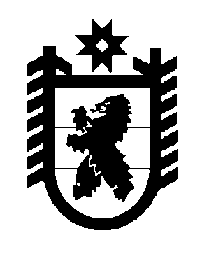 Российская Федерация Республика Карелия    ПРАВИТЕЛЬСТВО РЕСПУБЛИКИ КАРЕЛИЯПОСТАНОВЛЕНИЕот 15 февраля 2016 года № 52-Пг. Петрозаводск О внесении изменений в постановление Правительства Республики Карелия от 30 декабря 2011 года № 388-ППравительство Республики Карелия п о с т а н о в л я е т:1. Внести в постановление Правительства Республики Карелия 
от  30 декабря 2011 года № 388-П «Об утверждении Условий предоставления и расходования субсидий местным бюджетам из бюджета Республики Карелия, Критериев отбора муниципальных образований для предоставления субсидий местным бюджетам из бюджета Республики Карелия и Методик распределения субсидий местным бюджетам из бюджета Республики Карелия между муниципальными образованиями» (Собрание законодательства Республики Карелия, 2011, № 12, ст. 2092; 2012, № 3, ст. 472; № 4, ст. 668;  № 6, ст. 1144, 1162; № 7, ст. 1345, 1353; № 8,                   ст. 1444; № 9, ст. 1631; № 10, ст. 1826; № 11, ст. 2035; № 12, ст. 2211, 2237, 2240, 2269, 2270; 2013, № 2,  ст. 256; № 4,  ст. 611, 625; № 6, ст. 1022; № 7,    ст. 1243; 2014, № 2, ст. 192; № 4, ст. 590; № 7, ст. 1285, 1287, 1298; № 8,                ст. 1443, 1445; № 9, ст. 1620, 1631; № 10, ст. 1826; № 12, ст. 2329, 2343; 2015, № 2, ст. 245, 251;  № 3, ст. 449; № 4, ст. 671;  № 5, ст. 924; № 6, ст. 1140,                1160; № 7, ст. 1375; № 8, ст. 1531; Официальный интернет-портал                        правовой информации (www.pravo.gov.ru), 9 сентября 2015 года,                                             № 1000201509090005;  9 октября 2015 года, № 1000201510090010; 
22 октября 2015 года, № 1000201510220002;  26 октября 2015 года, 
№ 1000201510260003;  11 ноября 2015 года, № 1000201511110001; 
15 декабря 2015 года,  № 1000201512150001; 18 января 2016 года, 
 № 1000201601180005; 2 февраля 2016 года, № 1000201602020004;                         12 февраля 2016 года, № 1000201602120003, № 1000201602120005) следующие изменения:1) в Методике распределения субсидий местным бюджетам из бюджета Республики Карелия между муниципальными образованиями на обеспечение молоком (заменяющими его продуктами) обучающихся на ступени начального общего образования в муниципальных общеобразовательных учреждениях, утвержденной приложением № 4 к указанному постановлению:а) в наименовании, абзаце первом слово «учреждениях» заменить словом «организациях»;б) в абзацах пятом – седьмом слово «(учреждениях)» исключить;2) приложение № 5 к постановлению изложить в следующей редакции:«Приложение № 5 к постановлениюПравительства Республики Карелияот 30 декабря 2011 года № 388-ПМетодикараспределения субсидий местным бюджетам из бюджета Республики Карелия между муниципальными образованиями на организацию отдыха детей в каникулярное время1. Субсидии на организацию отдыха детей в каникулярное время (далее в настоящей Методике – субсидии) предоставляются бюджетам муниципальных районов и городских округов в целях софинансирования расходов органов местного самоуправления, связанных с организацией отдыха детей, обучающихся в муниципальных общеобразовательных организациях в возрасте от 6,5 до 18 лет,  в каникулярный период  в лагерях дневного пребывания и в специализированных (профильных) лагерях (далее в настоящей Методике – на организацию отдыха детей в каникулярное время).2. Распределение субсидий между соответствующими муниципальными районами (городскими округами) осуществляется по следующей методике:Cотдi = Cотд х Чокдi / Чокд, где:Cотдi – объем субсидии бюджету соответствующего (i) муниципального района (городского округа);Cотд  –  общий объем средств на организацию отдыха детей в каникулярное время в Республике Карелия, выделяемый бюджетам муниципальных районов (городских округов);Чокдi –  прогнозируемая численность обучающихся в муниципальных общеобразовательных организациях в возрасте от 6,5 до 18 лет, зачисленных в лагеря дневного пребывания и специализированные (профильные) лагеря, в соответствующем (i) муниципальном районе (городском округе);Чокд – прогнозируемая численность обучающихся в муниципальных общеобразовательных организациях в возрасте от 6,5 до 18 лет, зачисленных в лагеря дневного пребывания и специализированные (профильные лагеря) в Республике Карелия.3. Доля средств местного бюджета, направляемая на финансовое обеспечение расходного обязательства по организации отдыха детей в каникулярное время, устанавливается исполнительным органом государственной власти Республики Карелия в сфере образования и составляет не менее 10 процентов.»;3) в Методике распределения субсидий местным бюджетам из бюджета Республики Карелия между муниципальными образованиями на компенсацию малообеспеченным гражданам, имеющим право и не получившим направление в детские дошкольные учреждения, утвержденной приложением № 6 к указанному постановлению:а) в наименовании слово «учреждения» заменить словом «организации»;б) пункт 1 изложить в следующей редакции:«1. Субсидии на компенсацию малообеспеченным гражданам, имеющим право и не получившим направление в детские дошкольные организации (далее в настоящей Методике – субсидии) распределяются между бюджетами муниципальных районов и городских округов в целях софинансирования расходных обязательств муниципальных образований, связанных с обеспечением денежных выплат малообеспеченным гражданам, имеющим детей в возрасте от полутора до трех лет (одиноким родителям (законным представителям), многодетным родителям (законным представителям), родителям детей-инвалидов), не получившим направление уполномоченного органа местного самоуправления на зачисление в образовательную организацию, реализующую образовательные программы дошкольного образования (далее в настоящей Методике – дошкольная образовательная  организация).»;в) в пункте 2 слова «(детское дошкольное учреждение)» исключить;4) приложение № 33 к постановлению признать утратившим силу;5) приложение № 35 к постановлению признать утратившим силу.           Глава Республики  Карелия                       			      	        А.П. Худилайнен